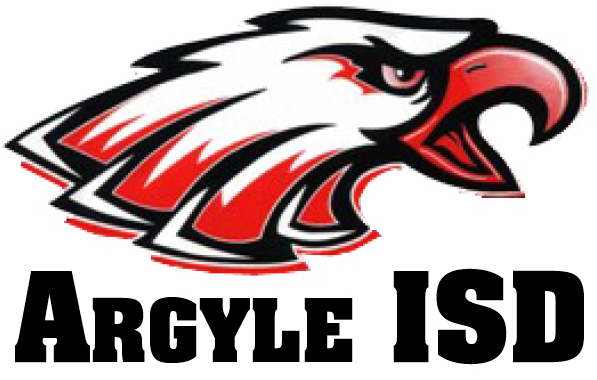 FOR IMMEDIATE RELEASEARGYLE ISD ANNOUNCES JAMES HILL AS NEW HIGH SCHOOL PRINCIPALARGYLE, TX – May 28, 2015 – The Argyle Independent School District announces the selection of James Hill as principal of Argyle High School. He replaces Jeff Butts who has accepted a superintendent position in Ballinger ISD. Hill comes to Argyle ISD with more than 20 years in leadership, coaching and teaching roles in North Texas. He most recently served as principal at The Colony High School for four years. “James is a visionary leader whose experience working in communities facing tremendous growth will help guide the success of our high school,” said Dr. Telena Wright, Argyle ISD Superintendent. “His commitment to education will ensure we continue our legacy of excellence as more new families move into our district.”Hill is married to Rhonda Hill, a teacher at Marcus High School in Lewisville, and they have three children. He holds a bachelor’s and master’s degree from The University of North Texas and is currently attending Dallas Baptist University to obtain his doctorate in education. Argyle ISD began educating students in 1884. Over the past 130 years, Argyle ISD has grown into one of the premier school districts in Texas, known for its academic excellence, athletic and fine art accomplishments, and fiscal responsibility.To arrange an interview with Argyle ISD officials, please contact Dr. Telena Wright at 940-464-7241.###